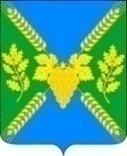                                                             СОВЕТМОЛДАВАНСКОГО  СЕЛЬСКОГО  ПОСЕЛЕНИЯКРЫМСКОГО  РАЙОНАРЕШЕНИЕот  18.12.2023                                                                                                                     № 198село МолдаванскоеО победителе конкурса на звание «Лучший орган территориального общественного самоуправления»Молдаванского сельского поселения Крымского района в 2023 годуВ соответствии со статьей 27 Федерального закона от 6 октября 2003 года № 131-ФЗ «Об общих принципах организации местного самоуправления в Российской Федерации», в целях реализации постановления Законодательного Собрания Краснодарского края от 28 февраля 2007 года № 2936-П «О краевом конкурсе на звание «Лучший орган территориального общественного самоуправления», учитывая решение комиссии по проведению итогов конкурса на звание «Лучший орган территориального общественного самоуправления» Молдаванского сельского поселения Крымского района, Совет Молдаванского сельского поселения Крымского района  р е ш и л:	1. Определить победителем конкурса на звание «Лучший орган территориального общественного самоуправления» Молдаванского сельского поселения Крымского района в 2023 году – Общественную организацию Территориальное Общественное Самоуправление с.Молдаванское Молдаванского сельского поселения Крымского района Краснодарского края (Председатель Китайко Галина Ивановна).2. Наградить Председателя  общественной организации Территориального Общественного Самоуправления с.Молдаванское Молдаванского сельского поселения Крымского района Краснодарского края (Китайко Галину Ивановну) дипломом.3. Поручить главе Молдаванского сельского поселения Крымского района Г.В.Дружкову направить настоящее решение в администрацию муниципального образования и Совет муниципального образования Крымский район. Председатель Совета Молдаванского сельского поселения Крымского района                                                                         Г.А.Буланович